План-конспект дистанционного урока русского языка в 3а классе                                           (Учитель: Гюльметова О.С.)Тема: «Личные местоимения.».Цели урока: совершенствовать  представление о личных местоимениях, развивать познавательный интерес, содействовать в ходе урока воспитанию дисциплинированности, самостоятельности.Задачи урока:-формировать умения распознавать местоимения в тексте, подбирать пропущенные местоимения, определять их число и лицо; -развивать умения анализировать прочитанное произведение, определять главную мысль; - развивать логическое мышление;- развивать речь обучающихся, умение обосновывать свое мнение;-воспитывать чувство ответственности, нравственные качества; любовь к природе.Методы и формы обучения: продуктивный (частично-поисковый), репродуктивный (словесный, наглядный).Оборудование и материалы: компьютер, Интернет; интерактивное мультимедийное упражнение.Тип урока: урок закрепления изученного материала.Ход урока1. Мотивация к учебной деятельности. (выход в ZOOM)Проверка готовности обучающейся к уроку, эмоциональный настрой на работу.2. Актуализация знаний– Сегодня наш урок необычный,  мы будем выполнять упражнения вместе с героями известного мультфильма  «Лунтик и его друзья». Но прежде вспомним, что мы изучали на прошлых уроках. – Прочитайте слова, записанные на карточках. Какое слово лишнее? Почему? Определите число и лицо местоимения.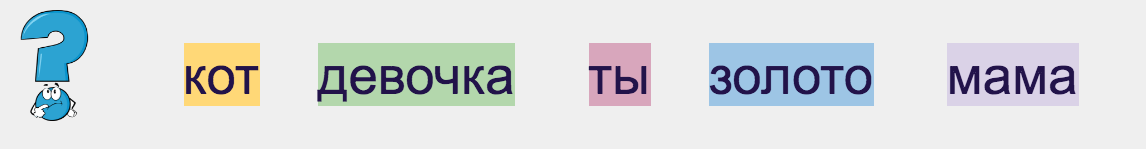 – Вспомним, что такое местоимение. Перечислите местоимения 1-го, 2-го, 3-го лица.3. Определение темы урока, постановка целей и задач урока.–Какова тема нашего урока; что мы сегодня должны повторить, чему должны научиться? 4. Работа по теме урока1) Работа с отрывком из стихотворения Т.Собакина «Цветы»– Прочитай отрывок из стихотворения  Тима Собакина. О чем идет речь в отрывке? Какова его главная мысль? Какой урок можно вынести из этого отрывка?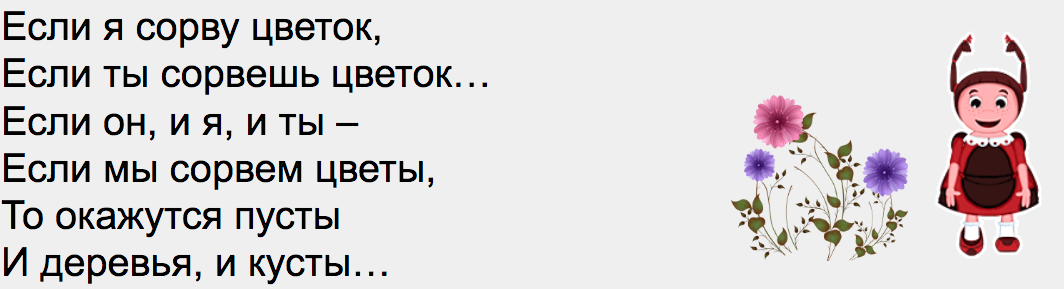 – Выпиши из отрывка личные местоимения. Определи число и лицо местоимений. Физминутка для глаз «Солнечный денек»https://www.youtube.com/watch?v=jluO0dOhpFs2) Работа по учебнику№164 с.96( Самостоятельное выполнение)- Прочитайте предложения, которые вы составили.5. 1) Работа с интерактивным мультимедийным упражнением «Личные местоимения»– Прочитайте задание к упражнению. Что нужно сделать? Прочитайте первое предложение. Подумайте, какое местоимение пропущено? Как вы догадались?В предложениях 2-6 вставьте самостоятельно, подходящие по смыслу местоимения. 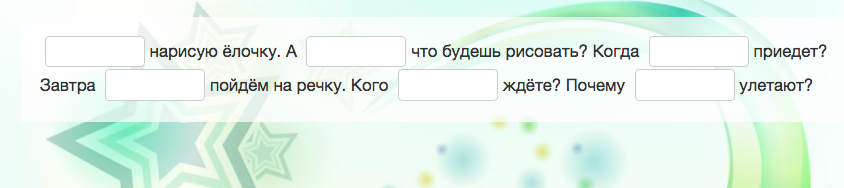 Выполни оценку правильности выполнения работы. Были ли ошибки при выполнении упражнения? Выполни самооценку.Ссылка на мультимедийное упражнениеhttps://learningapps.org/display?v=p77v7tctt182) Упражнение «Найди лишнее»– Рассмотрите карточки с заданиями. Кто из героев изображен на них?  Помогите героям выполнить задание. 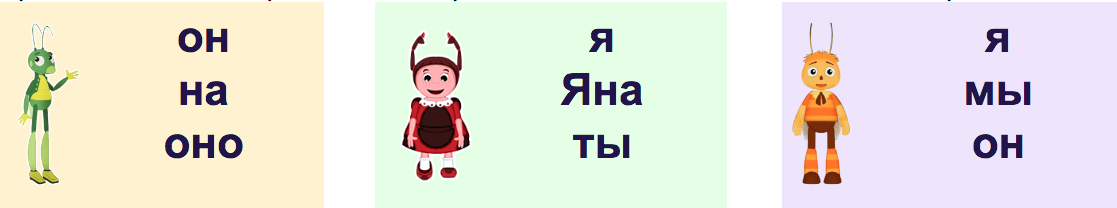 – Прочитайте слова, записанные на карточках. Найдите лишнее слово. Объясните свой выбор. – Сколько лишних слов можно выделить на карточке у Пчелёнка? По какому признаку вы выделили первое слово, второе слово?7. РефлексияВыполни цветовую самооценку усвоения данной темы:
Зеленый- мне все понятно
Желтый- мне понятно почти все, но есть еще вопросы
Красный- мне не понятна эта тема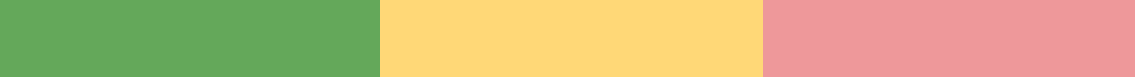 8. Дом. задание:, № 166 с. 97  uchi.ru (работа по карточке)